«Управление гражданской защиты»    ИНФОРМИРУЕТКакую опасность таит сжигание сухой травыВесеннее поджигание сухой травы стало традицией и стереотипом поведения. Как итог - ущерб здоровью жителей, бытовые и лесные пожары.  Травяные палы, охватывая большие площади, очень быстро распространяются. Так при сильном ветре фронт огня перемещается со скоростью до 25 - 30 км/час, что затрудняет их тушение. Единственный эффективный способ борьбы с ними - их предотвращение. Практически все травяные палы происходят по вине человека. Палы могут служить причиной гибели людей. Дым от травяных палов очень вреден для здоровья, и опасен для жизни людей, страдающих заболеваниями органов дыхания. По данным Всемирной организации здравоохранения, воздействие дыма от таких пожаров вызывает целый спектр заболеваний, в том числе, органов дыхания, сердечно - сосудистой системы, а также рост детской смертности.Пожары приводят к заметному снижению плодородия почвы. При пожарах теряются азотные соединения - основная часть связанного азота высвобождается в атмосферу.Уголовная ответственность за палы травы:Уничтожение или повреждение лесных и иных насаждений в результате неосторожного обращения с огнем наказывается штрафом в размере до 200 000 рублей либо лишением свободы на срок до 2 лет. Наказание за те же действия, совершенные путем поджога, предусматривает максимальную санкцию в виде лишения свободы на срок до 7 лет со штрафом в размере от 10000 рублей до 100 000 рублей (ст. 261 УК РФ).Гражданско-правовая ответственностьЛица, причинившие вред окружающей среде в результате ее загрязнения, истощения, порчи, уничтожения, нерационального использования, деградации и разрушения естественных экологических систем... обязаны возместить его в полном объеме (ст.77 Федерального закона «Об охране окружающей среды»).Руководство Ярославского района, городских и сельских поселений обращается ко всем жителям района с просьбой:- убирайте сухую траву и мусор вокруг дома - но не сжигайте его;- соблюдайте особую осторожность при обращении с огнем, непотушенная спичка или сигарета, брошенная в траву, может привести к серьезному пожару;- если вы заметили огонек в поле или в лесу, постарайтесь его потушить, чтобы вовремя предотвратить большой пожар.Телефоны Единой дежурно-диспетчерской службы Ярославского района
(для обращения в экстренных случаях и чрезвычайных ситуациях) «112,101»
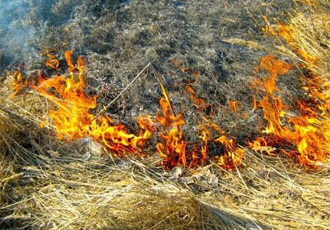 